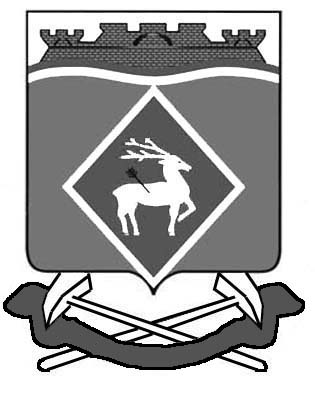 РОССИЙСКАЯ ФЕДЕРАЦИЯРОСТОВСКАЯ ОБЛАСТЬМУНИЦИПАЛЬНОЕ ОБРАЗОВАНИЕ «СИНЕГОРСКОЕ СЕЛЬСКОЕ ПОСЕЛЕНИЕ»АДМИНИСТРАЦИЯ СИНЕГОРСКОГО СЕЛЬСКОГО ПОСЕЛЕНИЯПОСТАНОВЛЕНИЕот 02.12.2021 № 199п. СинегорскийО внесении изменений в постановление Администрации Синегорского сельского поселения от 28.02.2018 № 43В целях уточнения объемов и источников финансирования, показателей, порядка реализации муниципальной адресной программы «Переселение граждан из многоквартирных домов, признанных аварийными после 1 января 2012г., в 2018-2025 годах» Администрация Синегорского сельского поселения постановляет:Внести в постановление Администрации Синегорского сельского поселения от 28.02.2018 № 43 «Об утверждении муниципальной адресной программы Синегорского сельского поселения «Переселение граждан из многоквартирных домов, признанных аварийными после 1 января 2012г., в 2018-2025 годах» изменения согласно приложению.Настоящее постановление вступает в силу со дня его официального опубликования и распространяется на правоотношения, возникшие с 10 января 2021г.Контроль за исполнением настоящего постановления возложить на заведующего сектором муниципального хозяйства Администрации Синегорского сельского поселения И.Л.Ермакову.Глава АдминистрацииСинегорского сельского поселения                                             Т.А.СуржиковаВерно:Заведующий сектором по общим и земельно-правовым вопросам                                                       С.П. БесединаПриложениек постановлению Администрации Синегорского сельского поселенияот 02.12.2021№ 199Изменения,вносимые в постановление Администрации Синегорского сельского поселения от 28.02.2018 № 43  «Об утверждении муниципальной адресной программы Синегорского сельского поселения «Переселение граждан из многоквартирных домов, признанных аварийными после 1 января 2012г., в 2018-2025 годах»Наименование изложить в редакции: «Об утверждении муниципальной адресной программы Синегорского сельского поселения «Переселение граждан из многоквартирных домов, а также домов блокированной застройки, признанных аварийными после 1 января 2012г., в 2018-2025 годах». 2. Пункт 1 изложить в редакции: «1. Утвердить муниципальную адресную программу Синегорского сельского поселения «Переселение граждан из многоквартирных домов, а также домов блокированной застройки, признанных аварийными после 1 января 2012 г., в 2018 – 2025 годах». 3. Приложение изложить в редакции:«Приложениек постановлению Администрации Синегорского сельского поселенияот 28.02.2018 №43Муниципальная адресная программаСинегорского сельского поселения
«Переселение граждан из многоквартирных домов, а также домов блокированной застройки,признанных аварийными после 1 января 2012г., в 2018-2025 годах»1. Паспорт
муниципальной адресной программы Синегорского сельского поселения «Переселениеграждан из многоквартирных домов,а также домов блокированной застройки, признанных аварийными после 1 января 2012г., в 2018-2025 годах»2. Содержание проблемы и обоснование 
необходимости ее решения программными методамиОдной из основных задач государственной жилищной политики в Ростовской области, направленной на системное решение проблемы перехода к устойчивому функционированию и развитию жилищной сферы, обеспечивающей доступность жилья для граждан, безопасные и благоприятные условия их проживания, является обеспечение реализации права на улучшение жилищных условий граждан, проживающих в многоквартирном аварийном жилищном фонде.Проживающие в аварийных домах, расположенных на территории Синегорского сельского поселения, граждане не могут самостоятельно приобрести жилье удовлетворительного качества. В муниципальном образовании «Синегорское сельское поселение» решение проблемы переселения граждан из аварийного жилищного фонда усложнено отсутствием жилищного фонда социального использования и специализированного жилищного фонда для переселения граждан, в том числе жилых помещений маневренного фонда, а также отсутствием в местных бюджетах средств, необходимых для переселения граждан.Решение проблемы возможно при условии привлечения финансовой поддержки из федерального, областного и местных бюджетов, а также внебюджетных источников.Результатом реализации мероприятий станет не только решение проблемы переселения граждан, но и улучшение среды сельского поселения за счет комплексного освоения территории после ликвидации аварийного жилищного фонда, подлежащего сносу или реконструкции.3. Цели и задачи ПрограммыПрограмма разработана в рамках реализации Указа Президента Российской Федерации от 07.05.2018 № 204 «О национальных целях и стратегических задачах развития Российской Федерации на период до 2024 года».Основной целью Программы является обеспечение безопасных и благоприятных условий проживания граждан и ликвидации жилищного фонда, признанного в период с1 января 2012г. по 1 января 2017г. аварийным и подлежащим сносу или реконструкции в связи с физическим износом в процессе эксплуатации.Для достижения данной цели решаются следующие основные задачи:разработка правовых и методологических механизмов переселения граждан из аварийного жилищного фонда; формирование адресного подхода к решению проблемы переселения граждан из аварийного жилищного фонда;формирование финансовых ресурсов для обеспечения благоустроенными жилыми помещениями граждан, переселяемых из аварийного жилищного фонда.Постановлением министерства строительства, архитектуры и территориального развития Ростовской области ежегодно утверждается адресный перечень многоквартирных домов, признанных аварийными после 1 января 2012г., подлежащих расселению в каждом конкретном этапе Программы. Перечень аварийных домов, признанных таковыми до 01 января 2017г.                   – приложение № 3 к настоящей Программе.В рамках настоящей Программы подлежат расселению многоквартирные дома общей отселяемой площадью жилых помещений 6746,8кв. метров.4. Основные направления реализации ПрограммыРеализация Программы осуществляется по следующим основным направлениям:4.1. Формирование муниципальной нормативнойправовой базы, определяющей порядок и условия финансирования мероприятий по переселению граждан из аварийного жилищного фонда; разработку предложений по внесению изменений в областное законодательство по вопросам переселения граждан из аварийного жилищного фонда.При реализации мероприятий Программы необходимо исходить из следующих положений:4.1.1. Принятие решений и проведение мероприятий по переселению граждан из аварийного жилищного фонда, производятся в соответствии 
со статьями 32, 86 и частями 2, 3 статьи 88, статьей 89 Жилищного кодекса Российской Федерации:граждане, являющиеся собственниками жилых помещений в многоквартирных домах, признанных аварийными и подлежащими сносу, в соответствии со статьей 32 Жилищного кодекса Российской Федерации имеют право на возмещение за изымаемые у них жилые помещения либо по соглашению им может быть предоставлено взамен изымаемого жилого помещения другое жилое помещение с зачетом его стоимости. В случае принятия собственниками соответствующего решения уплата части средств за приобретаемые помещения (превышающие размер возмещения стоимости) может быть осуществлена за счет собственных средств. В случае их признания нуждающимися в жилых помещениях, им может быть препризнания нуждающимися в жилых помещениях, им может быть предоставлено жилое помещение по договору социального найма с учетом нормы предоставления. Способ отселения определяется собственником аварийного жилого помещения;граждане, занимающие жилые помещения по договору социального найма, выселяемые в порядке, предусмотренном статьей 86, частями 2 и 3 статьи 88 Жилищного кодекса Российской Федерации, имеют право на предоставление им другого благоустроенного жилого помещения по договору социального найма, равнозначного по общей площади ранее занимаемому жилому помещению.4.1.2. Гражданам, занимающим по договору социального найма жилые помещения муниципального жилищного фонда, которые признаны аварийными и подлежащими сносу или реконструкции, и состоящим на учете в качестве нуждающихся в жилых помещениях, предоставляемых по договору социального найма, жилое помещение муниципального жилищного фонда предоставляется по договору социального найма по норме предоставления, установленной органами местного самоуправления. В случае отсутствия подходящего по площади жилого помещения в связи с проектным решением общая площадь жилого помещения может отличаться от установленной нормы предоставления не более чем на 10 процентов. При этом гражданам может быть предоставлено несколько жилых помещений, общая площадь которых не отличается от установленной нормы предоставления более чем на 10 процентов.4.1.3. Переселение граждан из аварийного жилищного фонда осуществляется следующими способами:приобретение жилых помещений, в том числе:в индивидуальных домах (только по мероприятиям, реализуемым за счет средств областного и местного бюджетов);в многоквартирных домах;в многоквартирных домах у застройщика (в том числе в многоквартирных домах, строительство которых не завершено, включая строящиеся (создаваемые) многоквартирные дома с привлечением денежных средств граждан и (или) юридических лиц), или в домах, указанных в пункте 2 части 2 статьи 49 Градостроительного кодекса Российской Федерации, при условии наличия положительного заключения экспертизы проекта дома;строительство многоквартирных домов, указанных в пункте 2 части 2 статьи 49 Градостроительного кодекса Российской Федерации;выплата лицам, в чьей собственности находятся жилые помещения, входящие в аварийный жилищный фонд, возмещенияза изымаемые помещения в соответствии со статьей 32 Жилищного кодекса Российской Федерации.4.1.4. Жилые помещения, созданные либо приобретенные за счет средмств, предусмотренных настоящей Программой, оформляются в муниципальную собственность в целях дальнейшего предоставления переселяемым гражданам в соответствии с жилищным законодательством на условиях социального найма либо в порядке, предусмотренном статьей 32 Жилищного кодекса Российской Федерации.4.1.5. Этапы Программы по переселению граждан из аварийного жилищного фонда (за исключением этапа 2024-2025 годов) должны быть реализованы не позднее, чем 31 декабря года, следующего за годом принятия Фондом решения о предоставлении финансовой поддержки на реализацию соответствующего этапа, а этап 2024-2025 годов Программы должен быть реализован не позднее, чем 1 сентября 2025г.4.2. Критерии очередности участия в Программе  установлены подпунктом 2 пункта 2 статьи 16 Федерального закона от 21.07.2007 № 185-ФЗ «О Фонде содействия реформированию жилищно- коммунального хозяйства», приказом министерства строительства, архитектуры и территориального развития Ростовской области от 07.03.2017 № 36 «Об утверждении Методических рекомендаций по определению очередности расселения многоквартирных домов, признанных после 01.01.2012 года в установлекнном порядке аварийными, подлежащими сносу или реконструкции». При определении очередности расселения учитывать степень готовности земельных участков под строительство домов, наличие инфраструктуры.4.3. Организационные мероприятия по реализации Программы предусматривают следующие меры:4.3.1 Информирование собственников и нанимателей жилых помещений аварийного жилищного фонда о порядке и условиях участия в Программе путем размещения публикаций в средствах массовой информации, на сайте Администрации Синегорского сельского поселения в информационно-телекоммуникационной сети «Интернет».4.4. Сбор и обобщение информации о сносе жилых домов, не подлежащих капитальному ремонту или реконструкции, и об использовании освобожденных земельных участков.Система программных мероприятий приведена в приложении № 1
к настоящей Программе.5. Объемы и источники финансирования ПрограммыФинансовые средства для решения проблемы переселения граждан из аварийного жилищного фондаформируются за счет средств Фонда, областного и местного бюджетов. Объемы и направления расходования средств на финансирование мероприятий Программы определяются нормативными правовыми актами представительного органа муниципального образования «Синегорское сельское поселение».Взаимоотношения муниципального заказчика Программы с органами местного самоуправления Белокалитвинского района регулируются соглашением, заключаемым с администрацией муниципальногообразования «Белокалитвинский район».Финансирование Программы осуществляется в размере 338 449 004,20 рубля, из них:83 210 315,72 рубля – средства Фонда;241 402 393,16 рублей – средства областного бюджета;13 648 295,32 рубля – средства местного бюджета;188 000,00 рублей - дополнительные средства местного бюджета.6. Обоснование объема средств на реализацию ПрограммыОбъем финансирования мероприятий по переселению гражданреализуемых за счет средств Фонда, областного и местного бюджетов определяется исходя из общей площади аварийного жилищного фонда и предельной стоимости переселения на 1 кв. м. общей площади предоставляемого жилого помещения, определенной на основании приказа государственного заказчика Программы на соответствующий период (квартал) реализации мероприятий.При определении объема финансирования мероприятий по переселению граждан из аварийного жилищного фонда в рамках этапа 2020-2021 годов, реализуемых за счет средств областного и местногобюджетов применена стоимость одного квадратного метра общей площади жилого помещения, рассчитанная с учетом индекса-дефлятора по виду экономической деятельности «строительство», одобренного Правительством Российской Федерации, и подлежит корректировке в соответствии с приказом государственного заказчика Программы, на соответствующий период (квартал) реализации мероприятий.Приобретение муниципальным образованием «Синегорское сельское поселение» жилых помещений для их предоставления собственникам по договорам мены взамен изымаемых, а также выплата им возмещения за изымаемое аварийное помещение производится в соответствии со статьей 32 Жилищного кодекса Российской Федерации в пределах возмещения за изымаемы жылые помещения, определяемого на основании заключения лица, осуществляющего оценочную деятельность, или на основании соглашения с собственником жилых помещений. В случае принятия собственниками соответствующего решения уплата части средств за приобретаемые помещения (превышающей размер возмещения стоимости) может быть осуществлена за счет собственных средств.Средства на строительство жилых помещений расходуются муниципальным образованием «Синегорское сельское поселение» в пределах цен, определенных исходя из проектно-сметной документации, а также с учетом средней рыночной стоимости 1 кв. метра общей площади жилых помещений, определенной приказом государственного заказчика Программы, на соответствующий период реализации.Муниципальное образование «Синегорское сельское поселение» вправе направлять на реализацию мероприятий Программы дополнительные средства из местного бюджета и внебюджетных источников.Муниципальное образование «Синегорское сельское поселение» осуществляет переселение граждан в пределах общего объема средств, предусмотренных им в соответствии с Программой, с соблюдением планируемых показателей выполнения Программы, с применением в ходе приобретения жилых помещений стоимости 1 кв. метра общей площади жилого помещения, утвержденной приказом государственного заказчика Программы на соответствующий период (квартал) реализации мероприятий (на момент объявления торгов). Показатели, объемы и источники финансирования Программы по этапам, реализуемым за счет средств областного и местного бюджетов, приведены в приложениии№ 2 к Программе.План реализации мероприятий по переселению граждан из аварийного жилищного фонда, признанного таковым до 1 января 2017г., по способам переселения приведен в приложении № 4 к Программе.План реализации мероприятий по переселению граждан из аварийного жилищного фонда, признанного таковым до 1 января 2017г., приведен в приложении № 5 к Программе.Планируемые показатели переселения граждан из аварийного жилищного фонда, признанного таковым до 1 января 2017г., приведены в приложении № 6 к Программе.Администрация Синегорского сельского поселения вправе направлять на реализацию мероприятий Программы дополнительные средства местного бюджета. Объемы и источники финансирования программных мероприятий за счет средств местного бюджета установлены приложением № 7 к настоящей Программе.7. Ожидаемые конечные результаты реализации ПрограммыПрограмма носит социальный характер, основным критерием ее эффективности является количество граждан, переселенных из аварийного жилищного фонда, а также площадь расселенного аварийного жилищного фонда.Реализация Программы обеспечит:реализацию гражданами права на безопасные и благоприятные условия проживания;снижение доли населения Синегорского сельского поселения, проживающего в многоквартирных домах, признанных в установленном порядке аварийными и подлежащими сносу или реконструкции в связи с физическим износом в процессе эксплуатации.Конечными результатами реализации Программы будут являться:выполнение государственных обязательств по переселению граждан из аварийного жилищного фонда;обеспечение органами государственной власти и органами местного самоуправления безопасных и благоприятных условий проживания граждан;ликвидация 6746,8 кв. м. аварийного жилищного фонда с переселением 322 жителей из жилых помещений, втом числе:по мероприятиям, реализуемым при финансовой поддержке за счет средств Фонда, 2858,4кв. метров аварийного жилищного фонда с переселением 192 жителей из жилых помещений, которые расположены в многоквартирных домах, признанных до 1 января 2017г. аварийными и подлежащими сносу или реконструкции в связи с физическим износом в процессе их эксплуатации;по мероприятиям, реализуемым за счет средств областного и местного бюджетов   3888,4кв. метров аварийного жилищного фонда с переселением 232жителей из жилых помещений, расположеных в многоквартирных домах, признанных до 1 января 2017г. аварийными и подлежащими сносу или реконструкции в связи с физическим износом в процессе их эксплуатации.Результатом реализации мероприятий Программы станет не только решение проблемы переселения граждан из аварийного жилищного фонда, но и улучшение среды сельского поселения за счет комплексного освоения территории после ликвидации аварийного жилищного фонда.8. Управление Программой и система организации контроля за ходом ее реализацииКонтроль за ходом реализации Программы осуществляет Министерство строительства, архитектуры и территориального развития Ростовской области в соответствии с полномочиями, установленными областным законодательством.Администрация Белокалитвинского района информирует Министерство строительства, архитектуры и территориального развития Ростовской области о ходе реализации Программы.Муниципальное образование «Синегорское сельское поселение» в порядке и в сроки, установленные нормативными правовыми актами Ростовской области, направляет в Администрацию Белокалитвинского района отчеты о ходе реализации настоящей Программы.Заведующий сектором по общим и земельно-правовым вопросам                                                С.П. БесединаПриложение № 1к муниципальной адресной программе Синегорского сельского поселения
«Переселение граждан из многоквартирных домов, а также домов блокированной застройки, признанных аварийными после 1 января 2012г., в 2018-2025 годах»СИСТЕМАпрограммных мероприятийПриложение № 2к муниципальной адресной программе Синегорского сельского поселения «Переселение граждан из многоквартирных домов,а также домов блокированной застройки, признанных аварийными 
после 1 января 2012 г., в 2018 – 2025 годах»ПОКАЗАТЕЛИ, ОБЪЕМЫ И ИСТОЧНИКИфинансирования муниципальной адресной программыСинегорского сельского поселения «Переселение граждан 
из многоквартирных домов,а также домов блокированной застройки,признанных аварийными после 1 января 2012 г., в 2018 – 2025 годах» по этапам, реализуемым за счет средств областного и местного бюджетаПриложение № 3к муниципальной адресной программе Синегорского сельского поселения «Переселение граждан из многоквартирных домов, а также домов блокированной застройки, признанных аварийными 
после 1 января 2012 г., в 2018 – 2025 годах»ПЕРЕЧЕНЬмногоквартирных домов,признанных аварийными до1 января 2017 годаПриложение № 4к муниципальной адресной программе Синегорского сельского поселения «Переселение граждан из многоквартирных домов, а также домов блокированной застройки, признанных аварийными 
после 1 января 2012 г., в 2018 – 2025 годах»ПЛАНреализации мероприятий по переселению граждан из аварийного жилищного фонда, а также домов блокированной застройки, признанного таковым до 1 января 2017г., по способам переселенияПриложение № 5к муниципальной адресной программе Синегорского сельского поселения «Переселение граждан из многоквартирных домов, а также домов блокированной застройки, признанных аварийными 
после 1 января 2012 г., в 2018 – 2025 годах»ПЛАНмероприятий по переселению граждан из аварийного жилищного фонда, признанного таковым до 1 января 2017г.Приложение № 6к муниципальной адресной программе Синегорского сельского поселения «Переселение граждан из многоквартирных домов, а также домов блокированной застройки, признанных аварийными 
после 1 января 2012 г., в 2018 – 2025 годах»ПЛАНИРУЕМЫЕпоказатели переселения граждан из аварийного жилищного фонда, а также домов блокированной застройки,признанного таковым до 1 января 2017г.Приложение № 7к муниципальной адресной программе Синегорского сельского поселения «Переселение граждан из многоквартирных домов,а также домов блокированной застройки, признанных аварийными 
после 1 января 2012 г., в 2018 – 2025 годах»Объемы и источники финансирования программных мероприятийЗаведующий сектором по общим и                                                      земельно-правовым вопросам                                                                           С.П.БесединаНаименование Программы –муниципальная адресная программа Синегорского сельского поселения «Переселение граждан из многоквартирных домов, а также домов блокированной застройки, признанных аварийными после 1 января 2012г., в 2018-2025годах» (далее - Программа).Основание для принятия Программы–Федеральный закон от 21.07.2007 № 185-ФЗ «О Фонде содействия реформированию жилищно-коммунального хозяйства», Указ Президента Российской Федерации от 07.05.2018 № 204 «О национальных целяхи стратегических задачах рвзвития Российской Федерации на период до 2024 года», распоряжение Правительства Российской Федерации от 26.09.2013 № 1743-р, постановление Правительства Ростовской области от 25.09.2013       № 604 «Об утверждении государственной программы Ростовской области «Обеспечение доступным и комфортным жильем населения Ростовской области, постановление Администрации Белокалитвинского района от 18.11.2013г. № 2048 «Об утверждении муниципальной программы Белокалитвинского района «Обеспечение доступным и комфортным жильем населения Белокалитвинского района»Муниципальный заказчик Программы - Администрация Синегорского сельского поселенияРазработчик 
Программы –Администрация Синегорского сельского поселенияОсновная цель
и задачи Программы –основной целью Программы является обеспечение безопасных и благоприятных условий для проживания граждан, ликвидация жилищного фонда, признанного в период с 1 января 2012г. по 1 января 2017г. аварийными и подлежащими сносу или реконструкции в связи с физическим износом в процессе эксплуатации.Для достижения данной цели решаются следующие основные задачи:разработка правовых и методологических механизмов переселения граждан из аварийного жилищного фонда;формирование адресного подхода к решению проблемы переселения граждан из аварийного жилищного фонда;формирование финансовых ресурсов для обеспечения благоустроенными жилыми помещениями граждан, переселяемых из аварийного жилищного фонда, в том числе с привлечением средств государственной корпорации –Фонда содействия реформированию жилищно-коммунального хозяйства (далее – Фонд)Сроки и этапыреализации Программы –в 2018 году формирование перечня домов, подлежащих расселению за счет средств областного и местных бюджетов;средства, предусмотренные Программой, запланировано освоить в период с 1 января 2018г. 
по 1 сентября 2025г.;переселение граждан запланировано в период 
с 1 января 2018 г. по 1 сентября 2025г.;этап 2018-2019годов (срок реализации 2018 – 2019 годы);этап 2019-2020годов (срок реализации 2019 – 2020 годы);этап  2020-2021годов (срок реализации 2020 – 2021 годы);этап  2021 -2022 годов (срок реализации 2021 – 2022 годы);этап 2022 -2023годов (срок реализации 2022–     2023 годы);этап 2023 -2024 годов (срок реализации 2023 –      2024 годы);этап 2024 -2025 годов (срок реализации 2024 – 1 сентября 2025г.);Основные направления 
реализации Программы –формирование муниципальной нормативной правовой базы, определяющей порядок и условия финансирования мероприятий по переселению граждан из аварийного жилищного фонда;проведение организационных мероприятий по реализации Программы;разработка предложений по внесению изменений в областное законодательство по вопросам переселения граждан из аварийного жилищного фонда; сбор и обобщение информации о сносе расселенных многоквартирных аварийных домовИсполнитель Программы –Администрация Синегорского сельского поселенияОбъемы и источники финансирования Программы–общий объем финансирования Программы составляет 338 449 004,20 рубля, из них:83 210 315,72 рубля – средства Фонда;241 402 393,16 рублей – средства областного бюджета;13 648 295,32 рубля – средства местного бюджета;188 000,00 рублей - дополнительные средства местного бюджета;общий объем финансирования мероприятий по переселению граждан из аварийного жилищного фонда, реализуемых с привлечением средст Фонда, составляет 92 159 542,00 рубля, из них:83 210 315,72 рубля – средства Фонда;8 263 039,83 рубля – средства областного бюджета;498 186,45 рубля – средства местного бюджета;188 000,00 рублей - дополнительные средства местного бюджета;общий объем финансирования мероприятий по переселению граждан из аварийного жилищного фонда, реализуемых за счет средств областного и местных бюджетов, составляет 246 289 462,20 рублей, из них:233 139 353,33 рубля – средства областного бюджета;13 150 108,87 рублей – средства местного бюджета.Распределение средств с разбивкой по этапам:общий объем финансирования по этапу 2018-2019 годов, реализуемому за счет средств областного и местных бюджетов,составляет 42 877 440,00 рубей, в том числе:40 304 793,60 рубля – средства областного бюджета;2 572 646,40 рублей – средства местного бюджета;общий объем финансирования по этапу 2019-2020 годов составляет 58 551 842,00 рубля, в том числе:53 226 515,72рублей - средства Фонда;5 005 806,68 рублей – средства областного бюджета;319 519,60 рублей – средства местного бюджета;188 000,00 рублей - дополнительные средства местного бюджета;общий объем финансирования по этапу 2019-2020 годов, реализуемому с привлечением средств Фонда, составляет 58 739 842,00 рубля, в том числе:53 226 515,72 рублей - средства Фонда;5 005 806,68 рублей – средства областного бюджета;319 519,60 рублей – средства местного бюджета;188 000,00 рублей - дополнительные средства местного бюджета;общий объем финансирования по этапу 2019-2020 годов, реализуемому за счет средств областного и местного бюджетов, составляет 0,00 рублей, в том числе:0,00 рублей – средства областного бюджета;0,00 рублей – средства местного бюджета;общий объем финансирования по этапу 2020-2021 годов составляет 47 069 950,00 рублей, в том числе:29 983 800,00 рублей - средства Фонда;16 197 670,15 рублей– средства областного бюджета;888 479,85  рублей – средства местного бюджета;общий объем финансирования по этапу 2020-2021 годов, реализуемому с привлечением средств Фонда,  составляет  33 419 700,00 рублей, в том числе:29 983 800,00 рублей - средства Фонда;3 257 233,15 рублей – средства областного бюджета;178 666,85 рублей – средства местного бюджета;общий объем финансирования по этапу 2020-2021 годов, реализуемому за счет средств областного и местного бюджетов, составляет 13 650 250,00 рублей, в том числе:12 940 437,00 рублей – средства областного бюджета;709 813,00 рублей – средства местного бюджета;общий объем финансирования по этапу 2021-2022 годов составляет 103 158 900,00 рублей, в том числе:0,00 рублей - средства Фонда;97 794 600,00рублей – средства областного бюджета;5 364 300,00 рублей – средства местного бюджета;общий объем финансирования по этапу 2022-2023 годов составляет 44 637 660,60 в том числе:0,00 рублей- средства Фонда;42 316 502,14 рублей – средства областного бюджета;2 321 158,46 рублей – средства местного бюджета;общий объем финансирования по этапу 2023-2024 годов составляет 41 965 211,60 в том числе:0,00 рублей - средства Фонда;39 783 020,59 рублей – средства областного бюджета;2 182 191,01 рублей – средства местного бюджета;Ожидаемые конечные 
результаты реализации 
Программы –выполнение государственных обязательств по переселению граждан из аварийного жилищного фонда, признанного таковым до 1 января 2017г.;обеспечение органами государственной власти и органами местного самоуправления безопасных и благоприятных условий проживания граждан;ликвидация 6746,8 кв. м. аварийного жилищного фонда с переселением 424 жителяиз153 жилых помещений, в том числе:по мероприятиям, реализуемым при финансовой поддержке за счет средств Фонда, 2858,4 кв. метров аварийного жилищного фонда с переселением 192 жителей из жилых помещений, которые расположены в многоквартирных домах, признанных до 1 января 2017г. аварийными и подлежащими сносу или реконструкции в связи с физическим износом в процессе их эксплуатации;по мероприятиям, реализуемым за счет средств областного и местного бюджетов, 3888,4 кв. метров аварийного жилищного фонда с переселением 232 жителей из жилых помещений, которые расположены в многоквартирных домах, признанных до 1 января 2017г. аварийными и подлежащими сносу или реконструкции в связи с физическим износом в процессе их эксплуатации;Оценка эффективности 
реализации Программы –реализация гражданами права на безопасные и благоприятные условия проживания;снижение доли населения Синегорского сельского поселения, проживающего в многоквартирных домах, признанных в установленном порядке аварийными и подлежащими сносу или реконструкции в связи с физическим износом в процессе их эксплуатацииУправление Программой
и система организации контроля за ее реализацией –Администрация Белокалитвинского района осуществляет общее руководство и координацию деятельности исполнителя Программы, Администрация Синегорского сельского поселения предоставляет отчеты о ходе реализации Программы в Администрацию Белокалитвинского района;контроль за ходом реализации Программы осуществляет Фонд, Министерство строительства, архитектуры и территориального развития Ростовской области в соответствии с полномочиями, установленными областным законодательством.№ п/пНаименование мероприятияСрок исполненияОтветственный
за выполнение1234I. Мероприятия, выполняемые на уровне муниципальных образованийI. Мероприятия, выполняемые на уровне муниципальных образованийI. Мероприятия, выполняемые на уровне муниципальных образованийI. Мероприятия, выполняемые на уровне муниципальных образований2018 – 2025годы2018 – 2025годы2018 – 2025годы2018 – 2025годы1.Подготовка экономического обоснования приобретения жилых помещений для переселения граждан из аварийного жилищного фонда с учетом анализа первичного и вторичного рынков недвижимости в муниципальных образованияхIV квартал года, предшествующего году реализации этапа ПрограммыАдминистрация Синегорского сельского поселения2.Заключение муниципальных контрактов на приобретение, участие в долевом строительстве жилых помещенийвесь периодАдминистрация Синегорского сельского поселения3.Заключение соглашений о возмещении стоимости, договоров социального найма, мены с гражданами, переселяемыми из аварийного жилищного фондавесь периодАдминистрация Синегорского сельского поселения4.Мониторинг выполнения плана мероприятий по переселению граждан из аварийного жилищного фондапостоянноАдминистрация Синегорского сельского поселения5.Представление отчетов о реализации мероприятий по переселению граждан в Администрацию Белокалитвинского районав сроки, установленные соглашениями о долевом финансированииАдминистрация Синегорского сельского поселения6.Снос или реконструкция расселенного аварийного 
жилищного фонда и информирование о проделанной работе Администрации Белокалитвинского района в течение месяца после завершения работвесь периодАдминистрация Синегорского сельского поселенияII. Мероприятия, выполняемые на уровне субъекта Российской ФедерацииII. Мероприятия, выполняемые на уровне субъекта Российской ФедерацииII. Мероприятия, выполняемые на уровне субъекта Российской ФедерацииII. Мероприятия, выполняемые на уровне субъекта Российской Федерации1.Формирование перечня домов, подлежащих переселению за счет средств областного и местных бюджетов на основании предложений органов местного самоуправлениядо 31 декабря года, предшествующего году реализации этапа ПрограммыМинистерство строительства, архитектуры и территориального развития РО2.Перечисление средств Фонда, областного бюджета на счета муниципальных образований по мероприятиямна основании предоставленных документов, определенных соглашением о финансировании Министерство строительства, архитектуры и территориального развития РО3.Организация мониторинга реализации Программывесь периодАдминистрация Синегорского сельского поселения№ п/пНаименование муниципального образованияЧисло жителей, планиру-емых к переселе-нию (человек)Количество расселяемых жилых помещений (единиц)Количество расселяемых жилых помещений (единиц)Количество расселяемых жилых помещений (единиц)Расселяемая площадь жилых помещений (кв. метров)Расселяемая площадь жилых помещений (кв. метров)Расселяемая площадь жилых помещений (кв. метров)Стоимость переселения граждан (рублей)Стоимость переселения граждан (рублей)Стоимость переселения граждан (рублей)Стоимость переселения граждан (рублей)№ п/пНаименование муниципального образованияЧисло жителей, планиру-емых к переселе-нию (человек)всегов том числев том числевсегов том числев том числевсегов том числев том числев том числе№ п/пНаименование муниципального образованияЧисло жителей, планиру-емых к переселе-нию (человек)всегочастная собст-вен-ностьмуни-ципаль-наясобст-вен-ностьвсегочастная собст-вен-ностьмуни-ципаль-наясобст-вен-ностьвсегоза счет средств областного бюджетаза счет средств местного бюджетадополни-тельные средства местного бюджета12345678910111213Всего по Синегорскому сельскому поселению по этапам, реализуемым за счет средств областного и местного бюджетов5617512638,00182,50455,5042877440,0040304793,602572646,40-1Всего по Синегорскому сельскому поселению по этапу 2018-2019 годов, реализуемому  за счет средств областного и местного бюджетов5617512638,00182,50455,5042877440,0040304793,602572646,40-1.1п. Углекаменный, ул. Терпигорьева, д. 119523186,1072,80113,3013424640,0012619161,60805478,40-1.2.п. Ясногорка, ул. Чапаева, д. 6371239451,90109,70342,32029452800,0027685632,001767168,00-2 Всего по Синегорскому сельскому поселению по этапу 2019-2020 годов, реализуемому за счет средств областного и местного бюджетов-----------3Всего по Синегорскому сельскому поселению по этапу 2020-2021 годов, реализуемому за счет средств областного и местного бюджетов-----------№ п/пАдрес многоквартирного домаГод ввода дома в эксплуа-тациюДата признания многоквартирного дома аварийнымСведения об аварийном жилищном фонде, подлежащим расселению до 1 сентября 2025г.Сведения об аварийном жилищном фонде, подлежащим расселению до 1 сентября 2025г.Планируемая дата окончания переселения№ п/пАдрес многоквартирного домаГод ввода дома в эксплуа-тациюДата признания многоквартирного дома аварийнымПлощадь (кв. метров)Количество (человек)1234567Всего подлежит переселению в 2019-2025 годаххх7365,94432хПо программе переселения 2019-2025 годов, в рамках которой предусмотрено финансирование за счет средств Фондахх6727,94376х1п. Боярышниковый, ул. Можайского, д. 8193026 октября 2015г.105,90101 сентября 2025г.2п. Синегорский, ул. Краснодонецкий Совхоз, д. 1519535 июня 2015г.176,5081 сентября 2025г.3п. Синегорский, ул. М. Горького, д. 5196819 августа 2016г.42,6021 сентября 2025г.4п. Синегорский, ул. М. Горького, д. 7193025 ноября 2013г.194,9071 сентября 2025г.5п. Синегорский, ул. Мира, д. 4193027 октября 2015г.72,9021 сентября 2025г.6п. Синегорский, ул. Оборонная, д. 3193015 марта 2015г.172,90111 сентября 2025г.7п. Синегорский, ул. Оборонная, д. 4193027 августа 2015г.128,0061 сентября 2025г.8п. Синегорский, ул. Семиглазова, д. 16194919 августа 2015г.140,40101 сентября 2025г.9п. Синегорский, ул. Театральная, д. 9193030 декабря 2014г.41,9011 сентября 2025г.10п. Синегорский, ул. Шверника, д. 15193020 января 2016г.43,5041 сентября 2025г.11п. Углекаменный, ул. К. Маркса, д. 10194825 апреля 2014г.133,6041 сентября 2025г.12п. Углекаменный, пер. Краснодонецкая Станция, д. 4195510 декабря 2014г.43,9081 сентября 2025г.13п. Углекаменный, пер. Краснодонецкая Станция, д. 6196521 сентября 2012г.89,2061 сентября 2025г.14п. Углекаменный, ул. Мамая, д. 8196101 августа 2013г.374,60311 сентября 2025г.15п. Углекаменный, ул. Новая, д. 6196201 августа 2013г.355,00191 сентября 2025г.16п. Углекаменный, пер. Новый, д. 1195020 января 2016г.151,7071 сентября 2025г.17п. Углекаменный, пер. Новый, д. 419461 апреля 2016г.151,4061 сентября 2025г.18п. Углекаменный, ул. Севастопольская, д. 13196228 августа 2014г.70,8081 сентября 2025г.19п. Углекаменный, ул. Терпигорьева, д. 2196025 ноября 2013г.269,10221 сентября 2025г.20п. Углекаменный, ул. Терпигорьева, д. 3196227 сентября 2014г.210,90221 сентября 2025г.21п. Углекаменный, ул. Терпигорьева, д. 5196227 декабря 2012г.360,90291 сентября 2025г.22п. Углекаменный, ул. Терпигорьева, д. 719614 февраля 2014г.366,40281 сентября 2025г.23п. Углекаменный, ул. Терпигорьева, д. 16196519 августа 2015г.142,5081 сентября 2025г.24п. Углекаменный, ул. Терпигорьева, д. 20196220 января 2016г.140,90101 сентября 2025г.25п. Углекаменный, ул. Энгельса, д. 1а194627 июня 2014г.80,6051 сентября 2025г.26п. Углекаменный, ул. Энгельса, д. 3194811 сентября 2015г.413,90151 сентября 2025г.27п. Ясногорка, ул. Лобачевского, д. 2195527 октября 2015г.120,1021 сентября 2025г.28п. Ясногорка, ул. Лобачевского, д. 3195024 июля 2013г.107,1041 сентября 2025г.29п. Ясногорка, ул. Лобачевского, д. 4195518 ноября 2013г.143,2031 сентября 2025г.30п. Ясногорка, ул. Лобачевского, д. 1119551 марта 2015г.158,7081 сентября 2025г.31п. Ясногорка, ул. Л. Толстого, д. 2193711 августа 2014г.42,9011 сентября 2025г.32п. Ясногорка, ул. Мусоргского, д. 12195527 сентября 2014г.94,7031 сентября 2025г.33п. Ясногорка, ул. Мусоргского, д. 13195511 сентября 2013г.131,5091 сентября 2025г.34п. Ясногорка, ул. Мусоргского, д. 14195510 февраля 2012г.80,6461 сентября 2025г.35п. Ясногорка, ул. Мусоргского, д. 16195516 декабря 2013г.100,7031 сентября 2025г.36п. Ясногорка, ул. Мусоргского, д. 17195601 марта 2015г.73,8031 сентября 2025г.37п. Ясногорка, ул. Мусоргского, д. 18195510 августа 2015г.51,7011 сентября 2025г.38п. Ясногорка, ул. Мусоргского, д. 19196024 июля 2013г.125,9031 сентября 2025г.39п. Ясногорка, ул. Перова, д. 419613 июня 2014г.136,2041 сентября 2025г.40п. Ясногорка, ул. Перова, д. 6196124 сентября 2013г91,2041 сентября 2025г.41п. Ясногорка, ул. Стаханова, д. 5195610 августа 2015г.97,2031 сентября 2025г.42п. Ясногорка, ул. Стаханова, д. 8195727 октября 2015г.95,5071 сентября 2025г.43п. Ясногорка, ул. Строителей, д. 4195527 сентября 2014г.123,0031 сентября 2025г.44п. Ясногорка, ул. Строителей, д. 5195515 марта 2015г.128,1071 сентября 2025г.45п. Ясногорка, ул. Чапаева, д. 719635 июня 2015г.109,8021 сентября 2025г.46п. Ясногорка, ул. Чапаева, д. 8196416 сентября 2013г.116,2051 сентября 2025г.47п. Ясногорка, ул. Шахтерская, д. 15195515 марта 2015г.124,9061 сентября 2025г.По иным программам, в рамках которых не предусмотрено финансирование за счет средств Фондахх638,0056х1п. Углекаменный, ул. Терпигорьева, д. 119611 августа 2012г.186,10191 сентября 2025г.2п. Ясногорка, ул. Чапаева, д. 6196324 июля 2013г.451,90411 сентября 2025г.№ п/пНаименование муниципального образованияВсего расселяе-мая площадь жилых помеще-ний (кв. метров)Расселение в рамках Программы, не связанное с приобретением жилых помещенийРасселение в рамках Программы, не связанное с приобретением жилых помещенийРасселение в рамках Программы, связанное с приобретением жилых помещений за счет бюджетных средствРасселение в рамках Программы, связанное с приобретением жилых помещений за счет бюджетных средствРасселение в рамках Программы, связанное с приобретением жилых помещений за счет бюджетных средствРасселение в рамках Программы, связанное с приобретением жилых помещений за счет бюджетных средствРасселение в рамках Программы, связанное с приобретением жилых помещений за счет бюджетных средствРасселение в рамках Программы, связанное с приобретением жилых помещений за счет бюджетных средствРасселение в рамках Программы, связанное с приобретением жилых помещений за счет бюджетных средствРасселение в рамках Программы, связанное с приобретением жилых помещений за счет бюджетных средствРасселение в рамках Программы, связанное с приобретением жилых помещений за счет бюджетных средствРасселение в рамках Программы, связанное с приобретением жилых помещений за счет бюджетных средствРасселение в рамках Программы, связанное с приобретением жилых помещений за счет бюджетных средств№ п/пНаименование муниципального образованияВсего расселяе-мая площадь жилых помеще-ний (кв. метров)в том числев том числевсеговсеговсегов том числев том числев том числев том числев том числев том числев том числев том числе№ п/пНаименование муниципального образованияВсего расселяе-мая площадь жилых помеще-ний (кв. метров)выкуп жилых помещений у собственниковвыкуп жилых помещений у собственниковвсеговсеговсегостроительство домовстроительство домовприобретение жилых помещений у застройщиков, в том числеприобретение жилых помещений у застройщиков, в том числеприобретение жилых помещений у застройщиков, в том числеприобретение жилых помещений у застройщиков, в том числеПриобретение жилых помещений у лиц, не являющихся застройщикамиПриобретение жилых помещений у лиц, не являющихся застройщиками№ п/пНаименование муниципального образованияВсего расселяе-мая площадь жилых помеще-ний (кв. метров)выкуп жилых помещений у собственниковвыкуп жилых помещений у собственниковвсеговсеговсегостроительство домовстроительство домовв строящихся домахв строящихся домахв домах, введенных в эксплуатациюв домах, введенных в эксплуатациюПриобретение жилых помещений у лиц, не являющихся застройщикамиПриобретение жилых помещений у лиц, не являющихся застройщиками№ п/пНаименование муниципального образованияВсего расселяе-мая площадь жилых помеще-ний (кв. метров)рассе-ляемая площадь (кв.м.)стоимость (руб)рассе-ляемаяпло-щадь (кв.м.)приобре-таемая площадь (кв.м.)стоимость (руб.)приоб-ре-таемаяпло-щадь (кв.м.)стои-мость (руб.)приоб-ре-таемаяпло-щадь (кв.м.)стоимость (руб.)приоб-ре-таемаяпло-щадь (кв.м.)Стоимость (руб.)приобре-таемая площадь (кв.м.)стоимость (руб.)12345678910111213141516Всего по Программе переселения, в рамках которой предусмотрено финансирование за счет средств Фонда, в том числе:6102,81616,451854320,004486,405837,39243530638,20--4200,39183961566,2139,85470290,03958,0149366482,0Всего по этапу 2019-2020 годов1460,701160,437367120,0300,3590,7021184722,0----139,805470290,00450,9015714432,01п. Ясногорка, ул. Мусоргского, д. 1773,80--73,8073,802836890,00----73,802836890,00--2п. Углекаменный, пер. Краснодонецкая Станция, д. 689,2089,202230000,00-----------3п. Углекаменный, ул. Мамая, д. 8374,60192,57507020,00182,1420,915144552,0----66,02633400,0354,912511152,004п. Ясногорка, ул. Мусоргского, д. 1444,40--44,496,03203280,00------96,03203280,005п. Ясногорка, ул. Мусоргского, д. 1294,7094,702477500,00-----------6п. Углекаменный, ул. Энгельса, д. 1а80,6080,602893000,00-----------7п. Углекаменный, ул. Энгельса, д. 3390,50390,5011974200,0-----------8п. Ясногорка, ул. Стаханова, д. 597,297,23685100,00-----------9п. Боярышниковый, ул. Можайского, д. 8105,9105,92647500,0-----------10п. Ясногорка, ул. Чапаева, д. 7109,8109,83952800,0-----------Всего по этапу 2020-2021 годов1156,40308,08685600,0848,41046,338384350,00------1046,338384350,001п. Ясногорка, ул. Л. Толстого, д. 242,9--42,942,91565850,00------42,91565850,002п. Углекаменный, ул. Терпигорьева, д. 5360,942,31078650,00318,6470,617371300,00------470,617371300,003п. Углекаменный, ул. Терпигорьева, д. 16142,572,01836000,0070,596,03504000,00------96,03504000,004п.Синегорский,ул.М.Горького, д.7194,9148,14357350,0046,846,81708200,00------46,81708200,005п.Ясногорка,ул.Лобачевского, д.3107,1--107,1107,13909150,00------107,13909150,006п. Ясногорка,               ул. Мусоргского, д. 16100,7--100,7100,73675550,00------100,73675550,007п. Ясногорка,              ул. Перова, д. 691,245,61413600,0045,666,002409000,00------66,003822600,008п. Ясногорка, ул. Чапаева, д. 8116,2--116,2116,24241300,00------116,24241300,00Всего по этапу 2021-2022 годов1542,00148,05801600,01394,02247,4497358694,00--2247,4497358694,0----Всего по этапу 2022-2023 годов997,10--997,101006,3544637660,60--1006,3544637660,60----Всего по этапу 2022-2023 годов946,60--946,60946,6041965211,60--946,6041965211,60----№ п/пНаименование муниципального образованияЧисло жите-лей, плани-руемых к пере-селению (чел.) Количество расселяемых жилых помещенийКоличество расселяемых жилых помещенийКоличество расселяемых жилых помещенийРасселяемая площадь жилых помещенийРасселяемая площадь жилых помещенийРасселяемая площадь жилых помещенийИсточники финансирования ПрограммыИсточники финансирования ПрограммыИсточники финансирования ПрограммыИсточники финансирования ПрограммыСправочно: возмещение части стоимости жилых помещенийСправочно: возмещение части стоимости жилых помещенийСправочно: возмещение части стоимости жилых помещений№ п/пНаименование муниципального образованияЧисло жите-лей, плани-руемых к пере-селению (чел.) всего (ед.)в том числе:в том числе:всего (кв.м)в том числе:в том числе:всего (руб)в том числе:в том числе:в том числе:все-го (руб)в том числе:в том числе:№ п/пНаименование муниципального образованияЧисло жите-лей, плани-руемых к пере-селению (чел.) всего (ед.)собст-вен-ностьграж-дан (ед.)муни-ци-паль-наясобст-вен-ность (ед.)всего (кв.м)собст-венн-ость граждан (ед.)муници-пальнаясобст-вен-ность (ед.)всего (руб)за счет средств Фонда (руб.)за счет средств областного бюджета (руб.)за счет средств местного бюджета (руб.)все-го (руб)за счет средств собст-венни-ков жилых поме-щений (руб.)за счет средств иных лиц (инвес-тора по ДРЗТ) (руб.)12345678910111213141516Всего по Программе переселения, в рамках которой предусмотрено финансирование за счет средств Фонда, в том числе:36813689476102,84138,91963,9295383564,2083210315,72201097599,5611 075 648,92---Всего по этапу 2019 года82312741460,701276,4184,3058551842,0053226515,725005806,68319519,60---1п. Ясногорка, ул. Мусоргского, д. 17322073,8073,8002836890,002780152,2053333,533404,27---2п. Углекаменный, пер. Краснодонецкая Станция, д. 6622089,2089,2002230000,002185400,0041924,002676,00---3п. Углекаменный, ул. Мамая, д. 831853374,60234,70139,9022651572,0022335033,80297545,8918992,31---4п. Ясногорка, ул. Мусоргского, д. 14510144,40,044,43203280,003172040,0029365,601874,40---5п. Ясногорка, ул. Мусоргского, д. 12322094,7094,7002477500,002427950,0046577,002973,00---6п. Углекаменный, ул. Энгельса, д. 1а522080,6080,6002893000,002835140,0054388,403471,60---7п. Углекаменный, ул. Энгельса, д. 314880390,50390,50011974200,007283101,724409632,38281465,90---8п. Ясногорка, ул. Стаханова, д. 5322097,297,203685100,003611398,0069279,884422,12---9п. Боярышниковый, ул. Можайского, д. 810220105,9105,902647500,002645500,001880,00120,00---10п. Ясногорка, ул. Чапаева, д. 72220109,8109,803952800,003950800,001880,00120,00Всего по этапу 2020года582715121156,4649,1507,347069950,0029983800,0016197670,15888479,85---1п. Ясногорка, ул. Л. Толстого, д. 2110142,90,042,91565850,001534533,0029688,511628,49---2п. Углекаменный, ул. Терпигорьева, д. 527835360,9128,8232,118449950,0018080951,00349811,0319187,97---3п. Углекаменный, ул. Терпигорьева, д. 167422142,572,070,55340000,005233200,00101246,395553,61---4п.Синегорский,ул.М.Горького, д.77440194,9194,906065550,000,005750141,40315408,60---5п.Ясногорка,ул.Лобачевского, д.34220107,10107,1003909150,000,003705874,20203275,80---6п. Ясногорка,               ул. Мусоргского,   д. 163220100,70100,7003675550,000,003484421,40191128,60---7п. Ясногорка,              ул. Перова, д. 6442291,2045,645,63822600,002360820,001385767,4476012,56---8п. Ясногорка, ул. Чапаева, д. 85202116,20116,24241300,002774296,001390719,7876284,22---Всего по этапу 2021-2022  года1133616201542,00765,3776,5103158900,000,0097794600,005364300,00---1п. Углекаменный, ул. Новая, д. 619862355,00272,982,120909420,420,0019822130,541087289,88---2п. Углекаменный, ул. Терпигорьева, д. 222844269,1136,20132,914657628,080,0013895394,33762233,75---3п. Углекаменный, ул. Терпигорьева, д. 734826366,487,30279,1029729639,900,0028182750,581545889,32---4п. Ясногорка,             ул. Лобачевского, д. 43220143,2143,005613440,000,005 321 541,12291898,88---5п. Ясногорка,             ул. Мусоргского, д.193220125,9125,9004935280,000,004 678 645,44256634,56---6п. Углекаменный, ул. Севастопольская, д. 131020271,5071,58146506,500,007 722 888,15423618,35---7п. Углекаменный, ул. Терпигорьева, д. 322606210,90210,919167985,100,0018171249,84996735,26---Всего по этапу 2022-2023гг5921192997,10913,1084,044 637 660,600,0042 316 502,142 321 158,46---Всего по этапу 2023-2024гг4621129946,60534,80411,8041 965 211,600,0039 783 020,592 182 191,01---№ п/пНаименование показателейРасселяемая площадьРасселяемая площадьРасселяемая площадьРасселяемая площадьРасселяемая площадьРасселяемая площадьРасселяемая площадьРасселяемая площадьКоличество переселяемых жителейКоличество переселяемых жителейКоличество переселяемых жителейКоличество переселяемых жителейКоличество переселяемых жителейКоличество переселяемых жителейКоличество переселяемых жителейКоличество переселяемых жителей№ п/пНаименование показателей2019г.2020г.2021г.2022г .2023 г.2024г.2025г.всего2019г.2020г.2021г.2022г. 2023 г.2024г.2025г.всего№ п/пНаименование показателейкв. м.кв. м.кв. м.кв. м.кв. м.кв. м.кв. м.кв. м.(чел.)(чел.)(чел.)(чел.)(чел.)(чел.)(чел.)(чел.)Всего подлежит переселению в 2018-2025 годах1914,40730,6910,31541,80981,7662,00-6740,811756391155532-4141Всего по этапу 2018-2019 годов638,00------638,0056------562Всего по этапу 2019 -2020 годов1276,4184,3-----1460,76121-----823Всего по этапу 2020 -2021 годов-546,3610,1----1156,4-3523----584Всего по этапу 2021 -2022 годов--300,21241,8---1542,00--1697---1135Всего по этапу 2022-2023 годов---300,00697,10--997,10---1841--596Всего по этапу 2023-2024 годов---284,60662,00-946,60----1432-46№п/пСодержание мероприятийОтветственный исполнитель и соисполнители мероприятийСрок исполненияИсточники финансированияСтоимость, рублейСтоимость, рублейСтоимость, рублейСтоимость, рублейСтоимость, рублей№п/пСодержание мероприятийОтветственный исполнитель и соисполнители мероприятийСрок исполненияИсточники финансирования2019г2020г2021г2022г2023г1Проведение проверки сметной документации на снос аварийного жилищного фондаАдминистрация Синегорского сельского поселения2019гМестный бюджет188000,00----